Huatabampo, Son. a 24 de Agosto de 2016A t e n t a m e n t e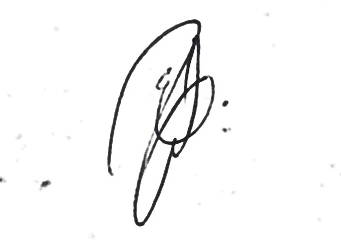 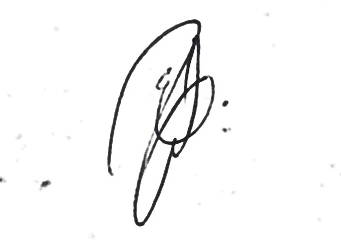 ___________________________________Mtro. Eduardo Parra VillegasZZDatos PersonalesEstado Civil: CasadoNo cartilla Militar: B – 2533437Cedula Prof: 1501956Formación académicaEsc. Margarita Maza de JuárezJunio de 1978Certificado de PrimariaEsc. Secundaria FederalJunio de 1981Certificado de SecundariaCentro de Bachillerato Tecnológico, Industrial y de Servicios # 63Junio de 1984Certificado de BachilleratoInstituto Tecnológico de SonoraMayo de 1990Título ProfesionalCedula Prof: 1501956Centro de Investigación en Educación VirtualMaestría en Desarrollo EducativoGrado de Maestro en Desarrollo Educativo15 de mayo de 2012Cédula en Trámiteexperiencia ProfesionalResidente de Obra | Junio de 1990 – Septiembre 1990Jefe Inmediato: Ing. Fernando Platt BorbónEncargado de construcción de obras hidráulicas en la Cd. de HermosilloSupervisión de las mismas.Residente de Obra | Septiembre 1990 – Mayo 1992Jefe Inmediato: Ing. Fernando Platt BorbónEncargado de Obras de Agua Potable y Alcantarillado en Colonias de Hermosillo y pueblos de la Sierra de SonoraResidente de Obra | Mayo 1992 – Junio 1993Jefe Inmediato: Ing. Fernando Platt BorbónEncargado de obras de pavimentación en diferentes colonias de Hermosillo.Residente de Topografía | Junio 1993 – Enero 1995Jefe Inmediato: Ing. Fernando SabínTopografía del Fraccionamiento Las Lomas, Tendido de líneas Eléctricas, líneas de guarnición, niveles topográficos para líneas de Alcantarillado.experiencia docentePlantel Álvaro Obregón SalidoAgosto de 1996 – a la fechaMaterias Impartidas:Informática IInformática IIMatemáticas IIMatemáticas IIIMatemáticas IVCálculo DiferencialDibujo TécnicoMatemáticas FinancierasIndividuo y SociedadAsistente Académico desde Enero 2003 a la fecha.. Plantel HuatabampoEn diferentes ocasiones de 1998 a 2005Cursos Impartidos:Procesador de textosExcel 1Informática EducativaIntel: Educar para el FuturoAsistencia a Foros y EncuentrosForo: Los Retos de Nuestra ConvivenciaPonencia en la mesa de trabajo “Desarrollo Urbano”Marzo 2003Tercera Jornada Nacional de Difusión y Encuentro Estatal sobre la Reforma Integral de la Educación Media Superior.Lugar: Colegio de Bachilleres Teatro AuditorioSeptiembre 2009Colaborador en la Olimpiada Estatal de Matemáticas 2009, 2010Universidad de Sonora.Primer Congreso Estatal de Ciencias Exactas y Naturales y Encuentro de Enseñanza de las CienciasLugar: Universidad de SonoraMayo 2013Cursosy talleres RecibidosCampeón Plus 6.0Impartido por: Instituto de Capacitación de la Industria de la Construcción20 HrsMarzo 1995Formación Pedagógica para DocentesImpartido por: COBACH25 HrsOctubre 1997Taller de Tecnología EducativaImpartido por: COBACH50 HrsNoviembre 1997Formación PedagógicaImpartido por: COBACH20 HrsEnero 1997Elaboración y Uso de Mapas ConceptualesImpartido por: COBACH20 HrsAgosto 1999EXCEL 1Impartido por: EDUSAT y Centro Pedagógico del Estado de Sonora40 HrsMarzo 2000Educación Basada en CompetenciasImpartido por: COBACH20 HrsJunio 2000Nuevas Aplicaciones de la Hoja de Cálculo II en la EscuelaImpartido por: ILCE, Red Escolar60 HrsJunio 2000Hoja de Cálculo como Apoyo al ProfesorImpartido por: ILCE, Red Escolar40 HrsOctubre 2000Elaboración de SyllabusImpartido por: SITE y COBACH30 HrsOctubre -  Noviembre 2000Análisis de Plan de Curso y Evaluación EducativaImpartido por: COBACH30 HrsMarzo 2002Diplomado en Investigación Documental para la DocenciaImpartido por: Centro De Investigación En Educación Virtual, COBACH240 HrsOctubre 2001 – septiembre 2002Macromedia DreamweaverImpartido por: Centro De Investigación En Educación Virtual, COBACH30 HrsSeptiembre 2003Instructor “Excel Como Apoyo a las Labores Derivadas del Modelo del Plan de Trabajo Docente Para Grupos Paralelos”Impartido en: COBACH20 HrsSeptiembre 2003Intel: Educar para el FuturoImpartido por: Centro de Maestros Huatabampo40 HrsNoviembre 2003Diplomado de Investigación EducativaImpartido por: Centro De Investigación En Educación Virtual320 HrsAbril - Diciembre 2004Presentaciones en PowerPointImpartido por: COBACH20 HrsSeptiembre 2005Las Nuevas Competencias Para EnseñarImpartido por: COBACH20 HrsAgosto 2005Planificación de la Enseñanza y Evaluación del Aprendizaje: Una Aproximación a la Perspectiva ConstructivistaImpartido por: COBACH, Centro Pedagógico del Estado de Sonora30 HrsMayo – Junio 2006WordImpartido por: COBACHSeptiembre – Octubre 2006Didáctica de las Matemáticas: Pensamiento AlgebraicoImpartido por: COBACH180 HrsOctubre 2006 – Marzo  2007Desarrollo de Habilidades en el Diseño de Estrategias Didácticas en la Interrelación de las CienciasImpartido por: COBACH50 HrsAbril – Junio 2007Desarrollo de Habilidades en el Diseño de Estrategias Didácticas en la Interrelación de las Ciencias, Implementación, Seguimiento y EvaluaciónImpartido por: COBACH65 HrsSeptiembre 2007 – Enero 2008Evaluación del AprendizajeImpartido por: COBACH45 HrsFebrero – Junio  2008Manejo de Centros de CómputoImpartido por: COBACH20 HrsJunio 2008PISA para Docentes: Elaboración de ReactivosImpartido por: COBACH20 HrsEnero  2009Acompañamiento y Evaluación de la implementación de la RIEMS en la asignatura de Informática 1Impartido por: COBACH10 HrsAgosto 2009 – Enero 2010Educación AudiovisualImpartido por: Centro de Entrenamiento de Televisión Educativa20 Hrs.Octubre 2010Installing and Configuring Windows 7 ClientImpartido por: LAN, COBACH24 HrsOctubre 2010Teleseminario Discapacidad, Sociedad y EducaciónImpartido por: Centro de Entrenamiento de Televisión Educativa20 Hrs.Enero 2011Teleseminario Adolescencia, Adicciones y EducaciónImpartido por: Centro de Entrenamiento de Televisión Educativa20 Hrs.Enero 2011Acompañamiento y Evaluación de la implementación de la RIEMS en la asignatura de Informática 2Impartido por: COBACH10 HrsEnero – Junio 2011Desarrollo de Competencias en el Uso de las Tic’sImpartido por: Cobach40 HrsSeptiembre 2011Elaboración de ReactivosImpartido por: COBACH20 Hrs.Noviembre 2011Didáctica de las MatemáticasImpartido por: COBACH32 Hrs.Diciembre 2011Formación Integral y Continua para TutoresImpartido por: COBACHEnero 2012Taller: Uso de la Computadora y el Software Geogebra como apoyo en los Cursos de MatemáticasImpartido por: Universidad de Sonora6 Hrs.Junio 2013Uso de las TIC’s: Desarrollo de Material Didáctico (Participante y Asesor)Impartido por: COBACH40 Hrs.Agosto 2013Especialización en Educación Media Superior Línea I. competencias DocentesImpartido por: UPNCréditos: 72Agosto 2013